facsimile transmittal sheet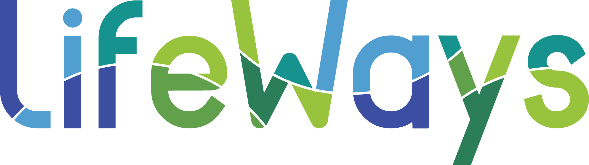  Urgent	 For Review	 Please Comment	 Please Reply	 Please Recyclenotes/Comments:Quality ManagementPhilip Hoffman, Supervisorphone:  517.789.1208fax:  517.780.3351to:from: LifeWays Quality Improvement Deptcompany:date:fax number:total no. of pages including cover:Phone number:sender’s reference number:Re:Your reference number: